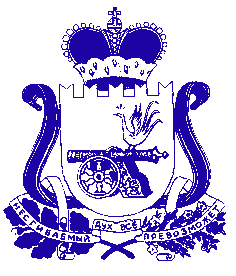 СОВЕТ ДЕПУТАТОВ БОГДАНОВСКОГО СЕЛЬСКОГО ПОСЕЛЕНИЯ ХОЛМ-ЖИРКОВСКОГО РАЙОНА СМОЛЕНСКОЙ ОБЛАСТИРЕШЕНИЕот    26.12.2018 г.              №  33       Рассмотрев предложение Администрации Богдановского сельского поселения Холм-Жирковского района Смоленской области и комиссии по бюджету Совета депутатов Богдановского сельского поселения Холм-Жирковского района Смоленской области о внесении изменений в местный бюджет , Совет депутатов Богдановского сельского поселения Холм-Жирковского района Смоленской области         РЕШИЛ:	Внести следующие изменения в решение Совета депутатов Богдановского сельского поселения Холм-Жирковского района Смоленской области от 25.12. 2017 г.  № 23  «О бюджете муниципального образования Богдановского сельского поселения Холм-Жирковского района Смоленской области на 2018 год  и на плановый период 2019 и 2020 годов»1.	Приложение № 6 «Прогнозируемые доходы  в бюджет Богдановского сельского поселения Холм-Жирковского района Смоленской области за исключением безвозмездных поступлений, на 2018 год» изложить в новой редакции:          2. 	Приложение № 18   «Прогнозируемый объем доходов Богдановского сельского поселения Холм-Жирковского района Смоленской области в 2018 году в части доходов, установленных решением Совета депутатов  «О дорожном фонде Богдановского сельского поселения Холм-Жирковского района Смоленской области» изложить в новой редакции (прилагается).    Глава муниципального образования     Богдановского сельского поселенияХолм-Жирковского района     Смоленской области                                                                      Иванов А.Ф.ПОЯСНИТЕЛЬНАЯ ЗАПИСКА       к решению Совета депутатов Богдановского сельского поселения Холм-Жирковского  района Смоленской области от 21.12.2018 г. № 33 «О внесении изменений в решение Совета депутатов Богдановского сельского поселения Холм-Жирковского  района Смоленской области от 25.12.2017 № 23 «О бюджете муниципального образования Богдановского сельского поселения Холм-Жирковского Смоленской области на 2018 год и на    плановый период  2019 и 2020  годов».       Доходы бюджета муниципального образования Богдановского сельского поселения Холм-Жирковского  района Смоленской области утверждены в общей сумме 4388,0 тыс. рублей, в том числе объем безвозмездных поступлений в сумме – 2737,4 тыс. рублей, из которых объем получаемых межбюджетных трансфертов – 2737,4 тыс. рублей.(На основании уведомления об изменении бюджетных ассигнований и лимитов бюджетных обязательств на 2018 год)Прогнозируемый объем доходов Богдановского сельского поселения Холм-Жирковского района Смоленской области в 2018 году в части доходов, установленных решением Совета депутатов  «О дорожном фонде Богдановского сельского поселения Холм-Жирковского района Смоленской области»(тыс. рублей)О   внесении     изменений     врешение      Советадепутатов Богдановского сельского поселения от                                                                                                                                                                                                                                                                                      25.12.2017 г № 23  «О бюджете муниципального образования Богдановского сельского поселения Холм-Жирковского района Смоленской области на 2018 год и на плановый период 2019 и 2020 годов » Наименование показателяКод дохода по бюджетной классификацииУвеличение+, уменьшение -126Доходы бюджета - всегоx0,00Налоговые доходы0,00Неналоговые доходы0,00Доходы от уплаты акцизов на дизельное топливо, подлежащие распределению между бюджетами субъектов Российской Федерации и местными бюджетами с учетом установленных дифференцированных нормативов отчислений в местные бюджеты1001030223001000011087 500,00Доходы от уплаты акцизов на моторные масла для дизельных и (или) карбюраторных (инжекторных) двигателей, подлежащие распределению между бюджетами субъектов Российской Федерации и местными бюджетами с учетом установленных дифференцированных нормативов отчислений в местные бюджеты100103022400100001101 500,00Доходы от уплаты акцизов на автомобильный бензин, подлежащие распределению между бюджетами субъектов Российской Федерации и местными бюджетами с учетом установленных дифференцированных нормативов отчислений в местные бюджеты10010302250010000110-43 000,00Доходы от уплаты акцизов на прямогонный бензин, подлежащие распределению между бюджетами субъектов Российской Федерации  и местными бюджетами с учетом установленных дифференцированных нормативов отчислений в местные бюджеты10010302260010000110-46 000,00Налог на доходы физических лиц с доходов, источником которых является налоговый агент, за исключением доходов, в отношении которых исчисление и уплата налога осуществляются в соответствии со статьями 227, 227.1 и 228 Налогового кодекса Российской Федерации (сумма платежа (перерасчеты, недоимка и задолженность по соответствующему платежу, в том числе по отмененному)18210102010011000110-1,13Налог на доходы физических лиц с доходов, источником которых является налоговый агент, за исключением доходов, в отношении которых исчисление и уплата налога осуществляются в соответствии со статьями 227, 227.1 и 228 Налогового кодекса Российской Федерации (пени по соответствующему платежу)182101020100121001100,81Налог на доходы физических лиц с доходов, источником которых является налоговый агент, за исключением доходов, в отношении которых исчисление и уплата налога осуществляются в соответствии со статьями 227, 227.1 и 228 Налогового кодекса Российской Федерации (суммы денежных взысканий (штрафов) по соответствующему платежу согласно законодательству Российской Федерации)182101020100130001100,00Налог на доходы физических лиц с доходов, полученных физическими лицами в соответствии со статьей 228 Налогового кодекса Российской Федерации (сумма платежа (пени по соответствующему платежу)182101020300121001100,32Налог на имущество физических лиц, взимаемый по ставкам, применяемым к объектам налогообложения, расположенным в границах сельских поселений (сумма платежа (перерасчеты, недоимка и задолженность по соответствующему платежу, в том числе по отмененному)18210601030101000110-56,21Налог на имущество физических лиц, взимаемый по ставкам, применяемым к объектам налогообложения, расположенным в границах сельских поселений (пени по соответствующему платежу)1821060103010210011056,21Земельный налог с организаций, обладающих земельным участком, расположенным в границах сельских поселений (сумма платежа (перерасчеты, недоимка и задолженность по соответствующему платежу, в том числе по отмененному)1821060603310100011010 410,00Земельный налог с организаций, обладающих земельным участком, расположенным в границах сельских поселений (пени по соответствующему платежу)18210606033102100110390,00Земельный налог с физических лиц, обладающих земельным участком, расположенным в границах сельских поселений (сумма платежа (перерасчеты, недоимка и задолженность по соответствующему платежу, в том числе по отмененному)18210606043101000110-23 639,79Земельный налог с физических лиц, обладающих земельным участком, расположенным в границах сельских поселений (пени по соответствующему платежу)18210606043102100110539,79Доходы от сдачи в аренду имущества, находящегося в оперативном управлении органов управления  сельских поселений и созданных ими учреждений (за исключением имущества муниципальных автономных учреждений)9101110503510000012012 300,00Приложение 18 к решению Совета депутатовБогдановского сельского поселения Холм-Жирковского района Смоленской области"О бюджете Богдановского сельского поселенияХолм-Жирковского района Смоленской области на 2018год»от 25.12.2017 г. № 23КодНаименование кода дохода бюджетаСумма1231 00 00000 00 0000 000НАЛОГОВЫЕ и неналоговые  ДОХОДЫ1134,8 1 03 00000 00 0000 000Налоги на товары (работы, услуги) реализуемые на территории Российской Федерации1134,81 03 02000 01 0000 110Акцизы по подакцизным товарам (продукции), производимым на территории Российской Федерации1134,8 1 03 02230 01 0000 110Доходы от уплаты акцизов на дизельное топливо, подлежащее распределению между бюджетами субъектов Российской Федерации и местными бюджетами с учетом установленных дифференцированных нормативов отчислений в местные бюджеты   510,2 1 03 02240 01 0000 110Доходы от уплаты акцизов на моторные масла, для дизельных и (или) карбюраторных (инжекторных) двигателей,  подлежащие распределению между бюджетами субъектов Российской Федерации и местными бюджетами с учетом установленных дифференцированных нормативов отчислений в местные бюджеты     4,71 03 02250 01 0000 110Доходы от уплаты акцизов на автомобильный бензин,  подлежащие распределению между бюджетами субъектов Российской Федерации и местными бюджетами с учетом установленных дифференцированных нормативов отчислений в местные бюджеты     730,31 03 02260 01 0000 110Доходы от уплаты акцизов на прямогонный бензин,  подлежащие распределению между бюджетами субъектов Российской Федерации и местными бюджетами с учетом установленных дифференцированных нормативов отчислений в местные бюджеты     -110,4